Методическая разработкапрофориентационного мероприятия «Городской заочный конкурс-викторина «Шаг к профессии»Бычкова Инна ВладимировнаМуниципальное бюджетное учреждение дополнительного образования «Станция юных натуралистов», г. НовокузнецкГородской заочный конкурс-викторина «Шаг к профессии» проходил согласно плану региональных, областных, городских конкурсов и мероприятий с обучающимися на 2020/2021 учебный год в рамках городского экологического проекта «Галерея профессий».Для участия в конкурсе участникам необходимо было перейти по ссылке, заполнить заявку и выполнить задания.Викторина носит информационно-познавательный характер.Виды деятельности: познавательная, игровая.Образовательные области: социально-коммуникативное развитие, познавательное развитие.Время проведение: учащиеся 8-11 классов.Оборудование: компьютер или другое устройство с выходом в интернет.Режим доступа:  https://forms.gle/hjzaRqSXWM8iSiEG6 Цель: активизация процесса профессионального самоопределения, расширение представлений о мире профессий.Задачи:привлечение внимания учащихся образовательных организаций города к необходимости осознанного выбора профессии; повышение компетентности учащихся в области планирования карьеры;формирование активной гражданской позиции. Структура викторины:Информационный блок.Часть1. РАЗМИНКАЧасть2. В МИРЕ ПРОФЕССИЙЧасть 3. ЭТО ДОЛЖЕН ЗНАТЬ КАЖДЫЙ.Содержание викторины:Информационный блок.Фамилия, имя участника *Образовательное учреждение *ФИО руководителя *Контактный телефон, электронная почта *Часть1. РАЗМИНКА1. Где работает брокер? *Отметьте только один овал.В банке На биржеНа ипподроме 2. Кто в больнице погружает в глубокий сон пациентов? *Отметьте только один ответ.РенгенологФизиотерапевтАнестезиологГипнотизёр3. Кто из перечисленных лиц не работает в художественном музее?Отметьте только один ответ.ХранительЭкскурсоводРеставраторРесторатор4. Что делает визажист? *Отметьте только один ответ.МакияжВизы Художественные  фотографии Пластические  операцииЧасть2. В МИРЕ ПРОФЕССИЙ5. Знаменитый автор «Путешествий Гулливера» Джонатан Свифт 300 лет назад сказал: «Тот, кому удастся взрастить 2 колоса на том месте, где рос один, заслужит вечную благодарность человечества». Для какой профессии эти слова                 будут  справедливы? *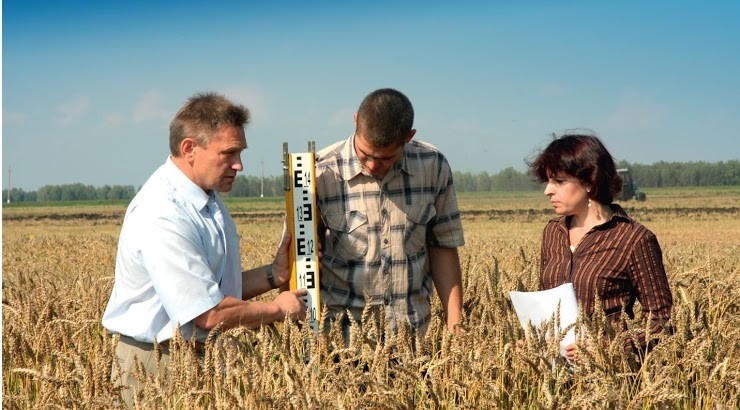 Отметьте только один ответ.ПекарьАгрономозеленитель Другое:______________6. Что является основной профессиональной деятельностью человека, профессия которого – титестер? *Отметьте только один ответ.Дегустация чаяРазведение экзотических растений Тестирование бытовой техникиДругое:______    7. К труженикам этой профессии напрямую относятся слова М. В. Ломоносова: «...в земных недрах пространство, и богато царствует натура... Металлы и минералы сами во двор не придут — требуют глаз и рук для своего прииску». (Выберите 2 из списка) *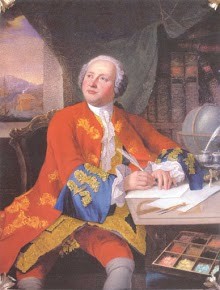 Отметьте все подходящие варианты.ШахтерЮвелирГеологМенеджер8. Китайский скульптор Ван Чжиюань создал в Пекине необычный арт-объект – гигантская свалка мусора, уходящая в небо, словно её подхватил вихрь- торнадо. На создание скульптуры ушли сотни пластиковых контейнеров различных размеров. Её высота 115 метров. Символом какой профессии может стать эта скульптура, ответ обоснуйте. *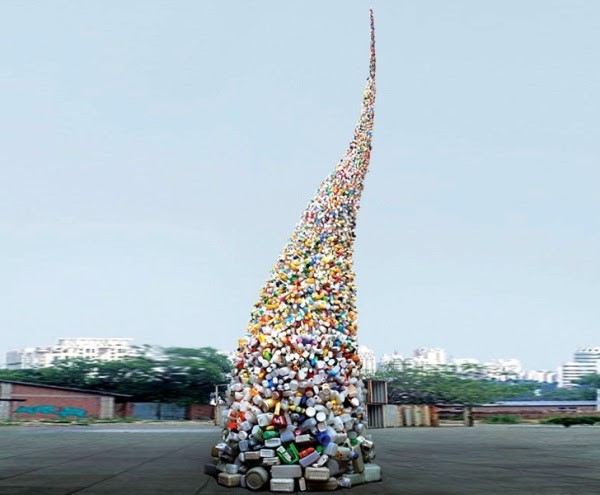 9. По приказу Наполеона для солдат было разработано дезинфицирующее средство с тройным эффектом – лечебным, гигиеническим и освежающим. Ничего лучшего не было придумано и через 100 лет, поэтому в 1913 году на выставке в Париже это вещество получило Гран-при. Люди какой профессии используют это вещество и подобные ему? *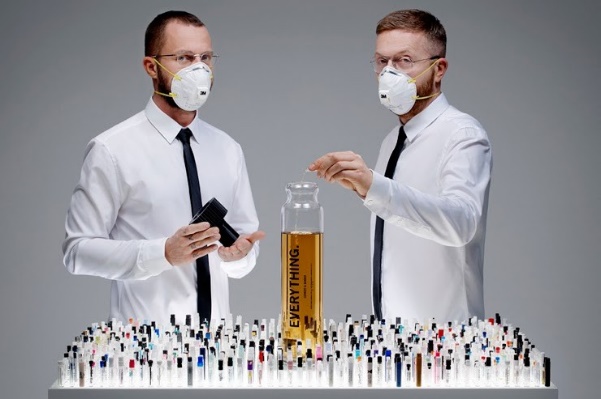 Отметьте только один ответПарфюмер КостюмерМедицинская сестра Свой вариант.___10. Название какой профессии произошло от греческого logos (речь) и paideia (воспитание)?Отметьте только один ответ.ЛогистЛогопедЛоцманПедагог11. Какое из утверждений неверно? *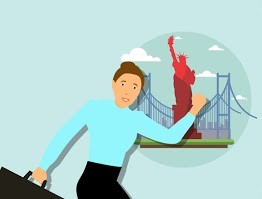 Отметьте только один ответ.Туроператор планирует и составляет программы туров, при этом рассчитывает будущую стоимость путёвки.Туроператор проводит экскурсии и развлекательные мероприятия.Туроператор занимается рекламными акциями, налаживает контакт с туристическими агентствами.2. Ответь на вопросы.Отметьте все подходящие варианты.13. Для представителей какой профессии пчела могла бы стать эмблемой?  Ответ обоснуйте. *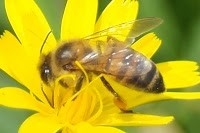 14. Человек какой профессии изображен на фотографии? Как вы думаете, есть ли у этой профессии будущее? *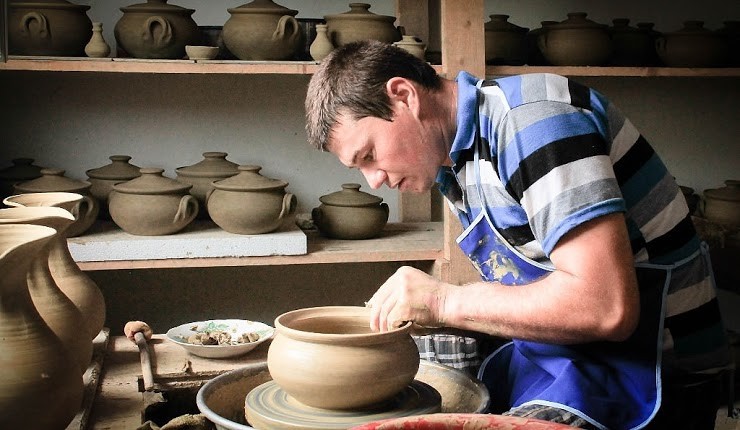 15. Чем занимается логист? *Отметьте только один ответ.Разрабатывает схемы товародвижения, в которые входит поставка сырья, производство, транспортировка и продажа продукции.Разрабатывает логические задания для образовательных организаций разного типа.Проводит гидрологические наблюдения.16. 25 мая 2018 года рядом с библиотекой им. Н. В. Гоголя (Спартака, 11) в городе Новокузнецке открыт Мемориал Славы. Людям какой профессии посвящен этот памятник? *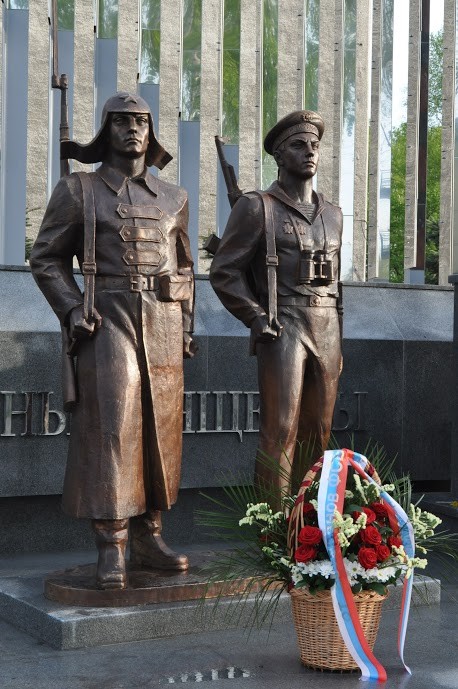 17. "Каждый день новой смены начинается с обязательных процедур: проводится  проверка дыхательных аппаратов, боевой одежды и личных документов". О какой профессии идет речь? *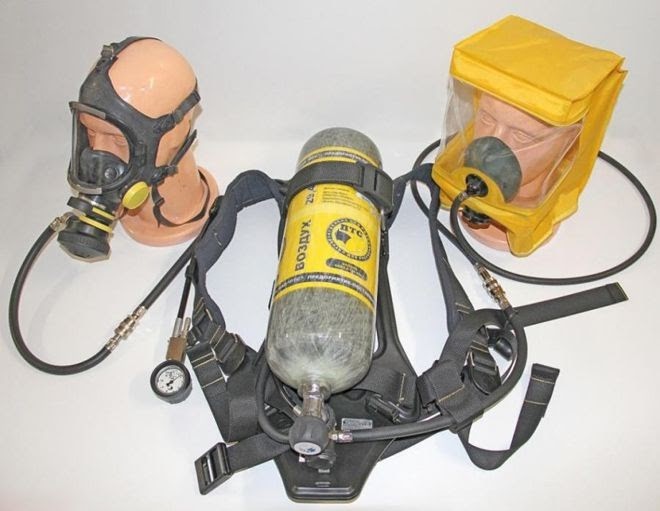 Отметьте только один ответ.ВрачПожарный ОхранникШахтер Часть 3. ЭТО ДОЛЖЕН ЗНАТЬ КАЖДЫЙ.18. ФОРМУЛА ВЫБОРА ПРОФЕССИИ состоит из трех факторов, которые должны согласовываться. Только в этом случае профессиональный выбор будет удачным. Выберите из списка эти три фактора. *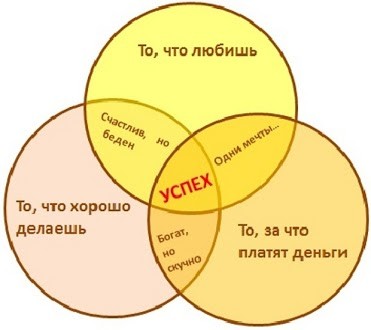 Отметьте все подходящие варианты.ХОЧУ МОГУ МЕЧТАЮНАДО19. В каком нормативном правовом акте закреплены основные положения трудовых отношений между работодателем и работником? *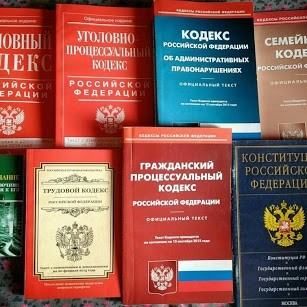 Отметьте только один ответ.Гражданский кодексТрудовой кодексСемейный кодекс20. Как называется соглашение между работодателем и работником, в соответствии с которыми работодатель обязуется предоставить работнику работу по обусловленной трудовой функции, обеспечить условия труда, предусмотренные Трудовым законодательством? *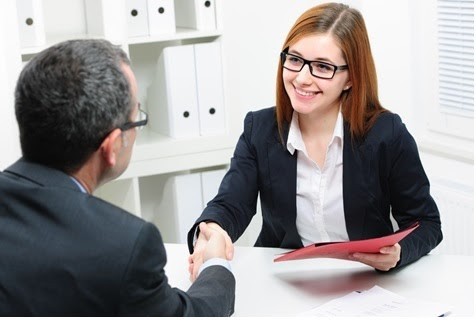 Отметьте только один ответ.ЗаконПриказТрудовой договор21. С какого возраста лицо может самостоятельно заключать трудовой договор? *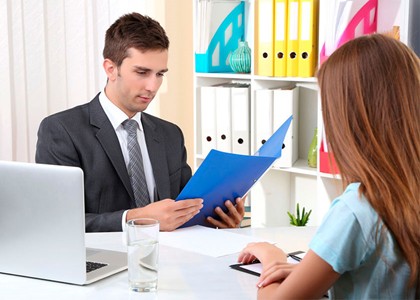 Отметьте только один овал.с 14 летс 16 летс 18 лет.Учитель Фармацевт Библиотекарь Металлург Химик Геолог Какие профессии направлены на общение с другими людьми?Какие профессии связан Какие профессии тесно связаны с наукой ы с медициной?Какие профессии связаны с производством или работой на заводах?Какие профессии связаны с экспедициями?Какие профессии в большей степени связны с приемом и переработкой информации?